WALLINGTON DEMESNE PARISH COUNCILAGENDA PAPERYou are summonsed to attend an electronic meeting of the Parish Council to be held at 730pm on Monday 22nd March 2021 for the purpose of transacting the business contained within this Agenda.  The public are welcome to observe.
Join Zoom Meeting
https://us02web.zoom.us/j/86990578554?pwd=aEJjdlFTVnZpQmY3OWthQmMvaUNqQT09

Meeting ID: 869 9057 8554
Passcode: 2294112021/15	Apologies for absence2021/16	Declarations of Members interests2021/17	Opportunity for members of the public to raise any matter2021/18	Minutes of the previous meeting held on Monday 25th January 20212021/19	Matters arising from the previous meeting held on Monday 25th January 2021Cambo seatFootpathsSignpostsSpeeding trafficByways Open to all TrafficDrainage at Middleton2021/20	NCC Update2021/21	Police Update2021/22	Reports from representatives at outside meetingsCambo SchoolCambo Village HallMiddleton HallWallington F.C – extension of lease2021/23	Financial Matters2021/23/01	The following payments are due for authorisationC Miller –February, March, salary - £389.73; Expenses - £37.38HMRC – PAYE on above - £200J Ballantine – planters for Scots Gap  - £90.002021/23/02	To consider request for grant from Citizens Advice Northumberland2021/24	Planning 2021/24/01	Planning Applications received:20/04239/FUL: Greenside Grange, Hartburn – Proposal to lay concrete on existing compacted hardcore yard, incorporating appropriate underground drainage2021/24/02	Approval of Planning Application received20/03324/LBC: West End, Cambo – Listed Building Consent: Installation of French drain between 2 NO downpipes to front elevation connected to soakaway in front garden including new drain pipe run.20/3749/LBC: 3 Front Row, Cambo – Listed Building Consent for renewal of roof covering on south elevation, works to first floor joints beneath bedrooms and other repairs.20/03753/LBC: The Portico, Wallington – Listed Building consent for patio doors to lounge, boiler flue and other repair works20/03750/LBC: The Riding, Front Row, Cambo – Listed Building Consent for installation of replacement extraction fan, outlet and oil boiler.  New kitchen layout, upgrade electrical services and install mechanical services.20/03754/LBC: West House, Cambo – Listed Building Consent for condensing boiler and associated works20/03489/FUL: Land West of Entrance to Greenside Farm, Hartburn – New vehicular access onto the B62462021/24/03	Environmental Impact Assessment – Wallington Estate Woodland Creation Stakeholder Consultation2021/25	Neighbourhood Management – to report/update on action regarding issues within the parish2021/26	To receive information regarding B4RN/B4NTR Broadband matters2020/27	Cambo Cemetery – Review of Burial Fees2021/28	Review of Standing Orders2021/29	Review of  Internal Auditor/internal controls2021/30	Review of Asset Register2021/31	Review of Risk Assessment2021/32	Review of Insurance Policy2021/33	Parish Council Elections May 20212021/34	Date of Next Meeting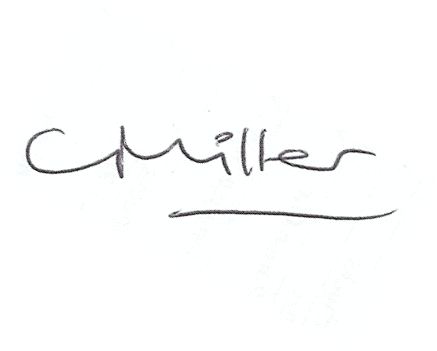 Claire MillerParish Clerk12th  March 2021